晚上10:00 S1-4 雌馬錦標晚上10:00 S1-4 雌馬錦標晚上10:00 S1-4 雌馬錦標註：F/CF/EvensF/JF – 大熱B - 戴眼罩CP –戴羊毛面箍H - 戴頭罩TT –  綁繫舌帶V - 戴開縫眼罩XB –戴交叉鼻箍S1-4晚上10:00香港時間(8.7.2017)(當地時間 下午3:00 )(8.7.2017)雌馬錦標 (表列賽)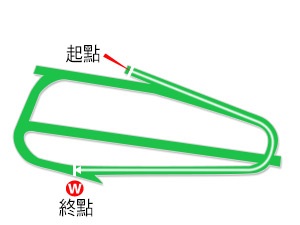 英國沙丘園馬場 - 草地 - 1600米 (右轉)只限從未勝出一級賽的三歲雌馬。配磅︰126磅。加磅︰於2016年後，曾勝出表列賽3磅；曾勝出二級賽或三級賽5磅。總獎金 (英鎊) £37,000冠軍 £20,982，亞軍 £7,955，季軍 £3,981，殿軍 £1,983，第五名 £995，第六名 £499。名次日期賽事名稱、級別及獎金賽事名稱、級別及獎金馬場馬場途程/跑道/場地途程/跑道/場地負磅騎師檔位頭馬時間名次及          勝負距離名次及          勝負距離賠率配備冠軍/亞軍/季軍簡評2/1228/7/16兩歲馬 雌馬 處女馬賽英鎊24,594英古活1400 右草地 好快 126戴圖理61.27.7221.87/4Rhododendron (IRE)  嬌美可人  Argenterie (GB)  3/413/8/16LWashington Singer S. 兩歲馬英鎊25,500英紐百利1400 直草地 好快 122施慕齡21.26.1736.34/1Escobar (IRE)  敵對金槍  嬌美可人  1/6(DH)14/9/16兩歲馬 雌馬 處女馬賽英鎊5,902英貝弗利1491 右草地 好快 126貝利71.31.261平頭4/9F(平頭)Dubara (GB)  (平頭)嬌美可人  Song Maker (GB)  5/168/10/16兩歲馬 雌馬 讓賽英鎊39,348英新市場1400 直草地 好 131貝利101.25.0153.57/1FIsland Vision (IRE)  Flying North (GB)  Aimez La Vie (IRE)  1/51/6/17三歲以上 雌馬 讓賽英鎊29,511英湛士福城1600 左膠沙地 標準 118哥黛妍11.39.2713.89/4F嬌美可人  Illaunmore (USA)  Normandie Lady (GB)  名次日期賽事名稱、級別及獎金賽事名稱、級別及獎金馬場馬場途程/跑道/場地途程/跑道/場地負磅騎師檔位頭馬時間名次及          勝負距離名次及          勝負距離賠率配備冠軍/亞軍/季軍簡評2/95/4/17三歲馬 雌馬 處女馬賽歐元15,280愛李奧柏2000 左草地 軟 126李威廉72.15.542短頭12/1Bengala (FR)  極光蝴蝶  Longing (IRE)  5/1023/4/17LSalsabil S. 三歲馬 雌馬歐元57,500愛納雲2000 左草地 好 126李威廉22.05.3054.57/1Vociferous Marina (IRE)  Pocketfullofdreams (FR)  Bengala (FR)  1/44/5/17三歲及四歲馬 雌馬 處女馬賽歐元18,311愛哥倫美1949 右草地 好快 126李威廉42.13.4111.31/4F極光蝴蝶  Detailed (IRE)  Taste The Salt (IRE)  3/1028/6/17LEternal S. 三歲馬 雌馬英鎊40,000英卡拉爾1377 右草地 好軟 126咸銘敦51.29.7930.816/1Elusive Beauty (IRE)  Bletchley (GB)  極光蝴蝶  名次日期賽事名稱、級別及獎金賽事名稱、級別及獎金馬場馬場途程/跑道/場地途程/跑道/場地負磅騎師檔位頭馬時間名次及          勝負距離名次及          勝負距離賠率配備冠軍/亞軍/季軍簡評1/1219/4/17三歲馬 雌馬 處女馬賽英鎊7,870英新市場1600 直草地 好快 126戴圖理101.38.1010.515/2舞動微風  Natavia (GB)  Crimson Rosette (IRE)  6/619/5/17LMichael Seely Memorial 三歲馬 雌馬英鎊50,000英約克1575 左草地 軟 126布宜學61.41.0168.89/4FTomyris (GB)  On Her Toes (IRE)  Sibilance (GB)  5/118/6/17三歲馬 讓賽英鎊8,854英沙丘園1600 右草地 好 136戴圖理91.42.9952.88/1Surrey Hope (USA)  Me Too Nagasaki (IRE)  Glorious Forever (GB)  7/2421/6/17L沙特利咸讓賽 三歲馬 雌馬英鎊80,000英雅士谷1600 直草地 好快 119戴馬田61.38.8475.825/1Con Te Partiro (USA)  Rain Goddess (IRE)  柏高掌珠  名次日期賽事名稱、級別及獎金賽事名稱、級別及獎金馬場馬場途程/跑道/場地途程/跑道/場地負磅騎師檔位頭馬時間名次及          勝負距離名次及          勝負距離賠率配備冠軍/亞軍/季軍簡評1/82/5/17三歲馬 雌馬 處女馬賽歐元16,000法里昂 - 拉素華1800 右膠沙地 標準 123巴度51.54.0710.516意態迷人  Lafta (USA)  Maelia (USA)  7/928/5/17L芬蘭錦標 三歲馬 雌馬歐元55,000法尚蒂伊1800 右草地 好 125巴度31.50.9376.827.4Monroe Bay (IRE)  Ettisaal (GB)  Silver Cape (FR)  1/723/6/17三歲馬 定磅賽歐元35,000法尚蒂伊1600 右草地 好軟 121巴度11.38.101215.1意態迷人  Tikitiki (FR)  Mandolin Wind (FR)  名次日期賽事名稱、級別及獎金賽事名稱、級別及獎金馬場馬場途程/跑道/場地途程/跑道/場地負磅騎師檔位頭馬時間名次及          勝負距離名次及          勝負距離賠率配備冠軍/亞軍/季軍簡評2/1020/10/16兩歲馬 雌馬 處女馬賽英鎊6,394英湛士福城1400 左膠沙地 標準 126高俊誠11.25.6423.814/1Parlance (IRE)  祝願順境  Patching (GB)  1/118/11/16兩歲馬 雌馬 處女馬賽英鎊4,426英紐卡素1413 直膠沙地 標準 126郭本誠81.26.601頸2/1F祝願順境  Isabel's On It (GB)  Al Mayda (USA)  3/715/4/17三歲馬 雌馬 定磅賽英鎊18,691英金頓1600 右膠沙地 標準 130史賓沙41.38.0032.55/1Sibilance (GB)  Raven's Lady (GB)  祝願順境  3/725/5/17L雲裳錦標 三歲馬 雌馬英鎊40,000英古活1979 右草地 好 126史賓沙32.06.403216/1摩莉  椰蓉  祝願順境  4/815/6/17LBallymacoll Stud S. 三歲馬 雌馬英鎊50,000英紐百利2000 左草地 好 126潘大衛42.07.5244.38/1Elas Ruby (GB)  Ebbesbourne (IRE)  Smart Together (USA)  名次日期賽事名稱、級別及獎金賽事名稱、級別及獎金馬場馬場途程/跑道/場地途程/跑道/場地負磅騎師檔位頭馬時間名次及          勝負距離名次及          勝負距離賠率配備冠軍/亞軍/季軍簡評10/107/10/16兩歲馬 雌馬 處女馬賽英鎊24,594英新市場1400 直草地 好快 126莫雅81.25.87101011/1天文正選  First Dance (IRE)  Heavenly Angel (GB)  1/1027/10/16兩歲馬 雌馬 處女馬賽英鎊5,115英嶺飛1401 左膠沙地 標準 126施慕齡41.24.3010.53/1精美手套  Getna (USA)  Angel's Quest (FR)  3/53/5/17三歲以上 雌馬 讓賽英鎊11,664英潘德法2005 左草地 好快 123金誠剛62.11.7731.52/1Melodic Motion (IRE)  Celestation (GB)  精美手套  3/59/6/17三歲以上 雌馬 讓賽英鎊14,757英古活1979 右草地 好軟 123潘大衛42.11.3333.57/2White Chocolate (IRE)  Nathania (GB)  精美手套  1/41/7/17三歲以上 雌馬 讓賽英鎊13,772英新市場馬場(七月賽道)1600 直草地 好 124金誠剛31.39.5113.82/1精美手套  Shaaqaaf (IRE)  Stellar Surprise (GB)  名次日期賽事名稱、級別及獎金賽事名稱、級別及獎金馬場馬場途程/跑道/場地途程/跑道/場地負磅騎師檔位頭馬時間名次及          勝負距離名次及          勝負距離賠率配備冠軍/亞軍/季軍簡評1/115/6/17三歲以上 雌馬 處女馬賽歐元11,460愛高運園1400 右草地 大爛 123岳安娜21.37.9612EvensFH音樂盒  Conversely (IRE)  Gin Rocks (IRE)  8/1211/6/17G3Ballyogan S. 三歲以上 雌馬歐元63,000愛卻拉1200 直草地 爛 124羅敦101.16.3487.56/1Penny Pepper (IRE)  Only Mine (IRE)  Alphabet (GB)  2/516/6/17三歲以上 雌馬 定磅賽歐元19,100愛仙宇1400 右草地 好 124岳安娜31.29.9820.55/2JFHOrangey Red (IRE)  音樂盒  Mollie The Moo (IRE)  3/423/6/17三歲馬 定磅賽歐元18,800愛利莫里克1336 右草地 好快 124岳安娜11.23.9231.313/8JFHBranch Line (IRE)  Ma Fee Heela (FR)  音樂盒  8/131/7/17三歲以上 雌馬 讓賽歐元47,000愛卻拉1400 直草地 好黏 127莫雅41.23.9583.37/2FHAsking (IRE)  Honor Oak (IRE)  Duchess of France (IRE)  名次日期賽事名稱、級別及獎金賽事名稱、級別及獎金馬場馬場途程/跑道/場地途程/跑道/場地負磅騎師檔位頭馬時間名次及          勝負距離名次及          勝負距離賠率配備冠軍/亞軍/季軍簡評2/1330/7/16兩歲馬 雌馬 讓賽英鎊39,348英新市場馬場(七月賽道)1200 直草地 好 121祈力21.12.2022.57/1Rajar (GB)  柏高掌珠  Miss Sugars (GB)  1/930/8/16兩歲馬 雌馬 讓賽英鎊19,674英古活1200 直草地 好 121祈力41.10.42118/1柏高掌珠  Miss Sugars (GB)  Rajar (GB)  4/127/10/16G3Oh So Sharp S. 兩歲馬 雌馬英鎊80,000英新市場1400 直草地 好快 126祈力81.25.4742.816/1Poet's Vanity (GB)  Glitter Girl (GB)  Unforgetable Filly (GB)  4/78/4/17L國際預賽錦標 三歲馬英鎊40,000英嶺飛1601 左膠沙地 標準 121祈力61.35.3744.88/1法律治安  敵對金槍  溫情  3/2421/6/17L沙特利咸讓賽 三歲馬 雌馬英鎊80,000英雅士谷1600 直草地 好快 126祈力231.38.8432.333/1Con Te Partiro (USA)  Rain Goddess (IRE)  柏高掌珠  名次日期賽事名稱、級別及獎金賽事名稱、級別及獎金馬場馬場途程/跑道/場地途程/跑道/場地負磅騎師檔位頭馬時間名次及          勝負距離名次及          勝負距離賠率配備冠軍/亞軍/季軍簡評1/1230/11/16兩歲馬 雌馬 處女馬賽英鎊4,919英金頓1200 右膠沙地 標準 126卡比61.13.4310.57/1蘭閣  Ashwaq (GB)  Porto Ferro (IRE)  1/910/5/17三歲馬 雌馬 讓賽英鎊19,674英湛士福城1600 左膠沙地 標準 127卡比61.37.691鼻9/2蘭閣  Salamah (IRE)  Illaunmore (USA)  3/111/6/17三歲馬 讓賽英鎊7,870英溫伐咸頓1729 左膠沙地 標準 132卡比61.49.3731.89/4FMukalal (GB)  Vantage Point (IRE)  蘭閣  名次日期賽事名稱、級別及獎金賽事名稱、級別及獎金馬場馬場途程/跑道/場地途程/跑道/場地負磅騎師檔位頭馬時間名次及          勝負距離名次及          勝負距離賠率配備冠軍/亞軍/季軍簡評6/1214/10/16兩歲馬 雌馬 處女馬賽英鎊4,920英希鐸1200 直草地 好 126奧丹尼31.10.73669/2Eartha Kitt (GB)  Cashla Bay (GB)  Classical Times (GB)  2/1329/10/16兩歲馬 雌馬 處女馬賽英鎊6,886英新市場1400 直草地 好快 126卡比81.25.232111/1Cashla Bay (GB)  一朝王后  Ashwaq (GB)  1/76/5/17三歲馬 處女馬賽英鎊7,870英古活1400 右草地 好快 123宋文赫61.27.1211.34/5F一朝王后  Patchwork (GB)  Harry Beau (GB)  1/1026/5/17三歲馬 雌馬 讓賽英鎊9,837英古活1600 右草地 好 129宋文赫11.37.8912.511/2一朝王后  帕奴娃  Dellaguista (IRE)  4/2421/6/17L沙特利咸讓賽 三歲馬 雌馬英鎊80,000英雅士谷1600 直草地 好快 119班德禮131.38.8443.38/1Con Te Partiro (USA)  Rain Goddess (IRE)  柏高掌珠  名次日期賽事名稱、級別及獎金賽事名稱、級別及獎金馬場馬場途程/跑道/場地途程/跑道/場地負磅騎師檔位頭馬時間名次及          勝負距離名次及          勝負距離賠率配備冠軍/亞軍/季軍簡評1/109/6/16兩歲馬 雌馬 處女馬賽英鎊5,509英雅勿夫1203 直草地 好快 126夏禮賢91.12.461頸4/1銀澤心靈  Salla (GB)  On Her Toes (IRE)  10/108/7/16G2劍橋公爵夫人錦標 兩歲馬 雌馬英鎊80,000英新市場馬場(七月賽道)1200 直草地 好快 126高俊誠11.10.72101316/1Roly Poly (USA)  Magical Fire (IRE)  Nations Alexander (IRE)  2/520/8/16兩歲馬 雌馬 定磅賽英鎊24,594英湛士福城1400 左膠沙地 標準 128夏禮賢31.28.462鼻9/1Queensbrydge (GB)  銀澤心靈  Soldier's Girl (IRE)  1/62/9/16兩歲馬 雌馬 定磅賽英鎊14,757英金頓1400 右膠沙地 標準 128莫艾誠21.26.99128/1銀澤心靈  Syndicate (GB)  Nasimi (GB)  5/1122/10/16L拉利錦標 兩歲馬 雌馬英鎊30,000英紐百利1400 直草地 好軟 126莫艾誠11.27.425511/1Cristal Fizz (IRE)  Glitter Girl (GB)  Pichola Dance (IRE)  名次日期賽事名稱、級別及獎金賽事名稱、級別及獎金馬場馬場途程/跑道/場地途程/跑道/場地負磅騎師檔位頭馬時間名次及          勝負距離名次及          勝負距離賠率配備冠軍/亞軍/季軍簡評1/1215/6/17三歲馬 雌馬 處女馬賽英鎊8,116英紐百利1600 直草地 好 126布宜學51.40.9311.310/1屹立島  Spinnaka (IRE)  What A Home (IRE)  名次日期賽事名稱、級別及獎金賽事名稱、級別及獎金馬場馬場途程/跑道/場地途程/跑道/場地負磅騎師檔位頭馬時間名次及          勝負距離名次及          勝負距離賠率配備冠軍/亞軍/季軍簡評1/1026/4/17三歲馬 雌馬 讓賽英鎊4,426英嶺飛1401 左膠沙地 標準 128李輝91.23.961頭7/1大坑火龍  Angel of Darkness (GB)  The Lacemaker (GB)  4/119/5/17三歲馬 雌馬 讓賽英鎊5,902英萊士達1200 直草地 好快 133李輝41.11.47412.56/1Quench Dolly (GB)  The Stalking Moon (IRE)  Island Cloud (GB)  2/69/6/17三歲馬 讓賽英鎊4,426英百拉頓1195 左草地 好軟 133李輝31.11.7621.34/1Goodwood Crusader (IRE)  大坑火龍  Compton Poppy (GB)  4/1018/6/17三歲以上 雌馬 讓賽英鎊5,902英梭士百利1394 直草地 好快 131杜百成101.26.1242.57/2Excellent Sounds (GB)  Bassmah (GB)  Sarangoo (GB)  1/61/7/17三歲以上 雌馬 讓賽英鎊4,920英嶺飛1400 直草地 好 132馬昆31.24.4514.56/1大坑火龍  Bassmah (GB)  Tremendous (IRE)  名次日期賽事名稱、級別及獎金賽事名稱、級別及獎金馬場馬場途程/跑道/場地途程/跑道/場地負磅騎師檔位頭馬時間名次及          勝負距離名次及          勝負距離賠率配備冠軍/亞軍/季軍簡評1/68/2/17三歲馬 讓賽英鎊11,314英金頓1600 右膠沙地 標準 117杜苑欣41.38.6410.511/2一場夢  Makaarim (GB)  虔誠  全程以單騎領放戰略勝出 。 六百米全力摧策欲拋開對手，二百米全力迎戰，最後階段保持佳勢僅勝。8/94/3/17L春季盃 三歲馬英鎊45,000英嶺飛1401 左膠沙地 標準 122祈力41.22.1088.314/1Second Thought (IRE)  Sutter County (GB)  Volatile (GB)  留守於後最後的一對匹馬，四百米全力上前挑戰，但未能給予前領馬匹任何威脅 。1/913/5/17三歲以上 雌馬 讓賽英鎊44,268英雅士谷1600 直草地 好快 105易健寧21.42.421111/1一場夢  Permission (GB)  Singyoursong (IRE)  起步後挑戰前領馬匹，六百米超前領先，四百米全力摧策欲拋開對手，最後階段保持佳勢勝出。3/103/6/17G3伊利沙伯公主錦標 三歲以上 雌馬英鎊70,000英葉森1703 左草地 好 120蘇兆輝101.41.5435.312/1笑呵呵  驚天爆破  一場夢  9/2421/6/17L沙特利咸讓賽 三歲馬 雌馬英鎊80,000英雅士谷1600 直草地 好快 126蘇兆輝21.38.8498.814/1Con Te Partiro (USA)  Rain Goddess (IRE)  柏高掌珠  